ISTITUTO DI ISTRUZIONE SUPERIORE STATALE “ ROSINA  SALVO “- TRAPANISede: Via Marinella, 1 – 91100 TRAPANI – Tel 0923 22386 – Fax:0923 23505 -E-mail (PEC):tpis031005@pec.istruzione.it – E-mail (PEO):tpis031005@istruzione.itCodice meccanografico: TPIS031005 – C.F. 93072110815 - sito internet www.rosinasalvo.edu.itCirc. n.4                                                                                               Trapani 20 /08/2020Alle Commissioni “Esami Integrativi”Ai candidati Alla Segreteria Alunni Al Sito WEBOggetto:Esami integrativi a. s. 2020-2021-Errata corrigeAi sensi dell’O.M. 41/2020 la presente circolare annulla e sostituisce la stessa di pari oggetto ( circ. n.211) relativamente alle date degli esami integrativi che devono essere svolti  in presenza, entro il 09/09/2020.Nuovo CalendarioSosterranno gli esami integrativi:gli alunni ammessi alla classe successiva in sede di scrutinio finale, al fine di ottenere il passaggio a una classe corrispondente di un altro percorso, indirizzo, articolazione, opzione di scuola secondaria di secondo grado;gli alunni non ammessi alla classe successiva in sede di scrutinio finale, al fine di ottenere il passaggio in una classe di un altro percorso, indirizzo, articolazione, opzione di scuola secondaria di secondo grado, corrispondente a quella frequentata con esito negativo.Si ribadiscono i nominativi dei docenti che compongono le sottoelencate commissioni:Si precisa tuttavia che, per le discipline d’indirizzo relative al Liceo Artistico, la commissione potrà comunicare ai candidati la necessità di effettuare o presentare eventuali elaborati. IL DIRIGENTE SCOLASTICO (Prof.ssa Messina Giuseppina) Firma autografa sostituita a mezzo stampa,ai sensi dell'art. 3, comma2, del D.Lgs. n. 39/93GiornoOra Attività03/09/20209,00-Esame dei fascicoli dei candidati, -redazione calendario prove -tipologia della prova d’esame04/09/202012,00Affissione calendario7, 8,9 settembre 202015,00Esame integrativoCOMMISSIONIDISCIPLINADOCENTELICEO DELLE SCIENZE UMANE, LES, LINGUISTICODiritto Latino Inglese FranceseSpagnoloScienze Umane Ingrassia Gaspare ( PRESIDENTE) Catania Antonella (SEGRETARIO) Caruso ElenaSimone VitaVultaggio Maria AntoniettaPortera Laura LICEO ARTISTICOFilosofiaStoria dell’ArteDisc. PlasticheDisc. GeometricheDisc. PittoricheDisc. GraficheMontera EmilianaScalisi FrancescaLa Francesca NicolaMorici Maria( PRESIDENTE) Bruno CostantinoGallo Maria(SEGRETARIO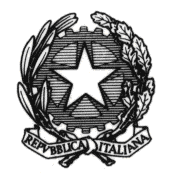 